                                                                 SURAT PERNYATAAN PEMEGANG KARTUCARDHOLDER STATEMENTSaya yang bertandatangan dibawah ini 	I the undersignedNama Pemegang Kartu	: XXXX Cardholder NameNomor kartu kredit		: XXXX  Credit Card NumberDengan ini saya menyatakan menyanggah transaksi-transaksi berikut yang telah ditagihkan  kepada saya.Hereby declare that I am disputing the following charge(s) that have been billed to my credit card.Saya menyanggah dengan alasan sebagai berikut : (tandai yang sesuai)I am disputing this (these) for reason (s) :Saya tidak melakukan atau memberi wewenang atas transaksi diatas. Kartu selalu berada pada saya setiap saat.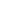 I neither participated or authorized in above transaction. The card was in my possession at all time.Saya hanya melakukan satu kali transaksi tetapi dibebankan lebih dari sekali.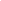 	I engaged in only one transaction, however  I was charged more than one.Ada perubahan jumlah transaksi, Saya hanya melakukan transaksi sebesar Rp.______________,- bukan sebesar Rp.______________,-   bukti terlampir ).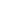 	Transaction amount changed, I only have the transaction of Rp.______________,- instead of Rp._____________,- (proof enclosed). Saya telah membayar dengan tunai / kartu kredit lain (bukti terlampir).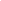 I have paid by cash / other credit card, (proof enclosed).Transaksi telah dibatalkan oleh merchant, terlampir copy pembatalan / void salesdraft.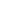 Transaction has been canselled by merchant, enclosed is copy of void salesdraft.Saya melakukan transaksi ATM diatas tetapi tidak menerima uang yang dikehendaki/hanya menerima sebagian dari uang yang ditagihkan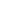 I participated in the ATM transaction (s) above but the cash was not dispensed / partially dispensed and I still was charged for full amount Alasan lainnya – mohon jelaskan dikolom bawah ini.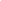 	Other reasons – kindly please specify the reason in the box below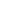 Mohon lengkapi dengan foto copy Kartu kredit dan KTP bagian depannya saja.Kindly please enclose copy of credit card and identification card only for the front sideSaya menyatakan bahwa pernyataan di atas benar dan dapat di pertanggung jawabkan.I hereby declare that the above statement is correct and reliable.Tanggal / Date, Tandatangan Pemegang KartuCardholder SignatureUntuk penjelasan lebih lanjut, saya dapat dihubungi di nomor telepon ________________    HP ___________________For confirmation  purpose, I can be reached at : ___________________     HP _____________________Catatan :Notes :Saya bersedia memberikan dokumen tambahan guna proses penyelidikan selanjutnya.	I agree to send additional documents for further investigation.2.     Saya bersedia dikenakan biaya sebesar Rp.40.000,- per transaksi, apabila setelah proses penyelidikan ternyata transaksi tersebut adalah transaksi saya.	I agree to be charged Rp.40.000,- per transaction if the transaction is genuine from my card.3.	Pengajuan klaim hanya dapat diproses apabila disertai tandatangan oleh pemegang kartu.	Dispute will be processed by PT Bank CIMB Niaga if it is signed by Cardholder. 																							Lembar tambahan (apabila dibutuhkan)NoTanggal TransaksiTransaction DateTempat TransaksiMerchant NameJumlah TransaksiTransaction Amount1xxxxxxxxxxxx2xxxxxxxxxxxx 3xxxxxxxxxxxx4xxxxxxxxxxxx5xxxxxxxxxxxx